Roseberry Primary School Working Long term Map 2015-16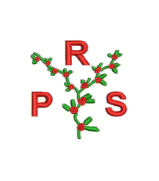 Early Years Topic HeadingTopic HeadingAutumn 1Autumn 2Spring 1Spring 2Summer 1Summer 2Topic HeadingTopic HeadingMarvellous Me We are going on an adventure? (link to N. Pole for Christmas) Fairy talesFairy talesPeople who help usTransport SMSC:SMSC:British Values:British Values:RRSA:RRSA:R.E R.E 19/10 Diwali 13/12 Hanukkah 28/01-30/01 Chinese New Year16/04 Easter  Birthdays around the world 25/06 Eid – Al-Fitr09/07 Dharma Day – Buddhist TopicTopicScience, People and CommunitiesGeographyHistoryHistoryUnderstanding the WorldTechnologyBook FocusBook FocusTodd Parr focusGruffalo, Jolly postman/ Jolly Christmas Postman Cinderella, Jack and the Beanstalk, Three Billy Goats Gruff, Goldilocks and the Three BearsCinderella, Jack and the Beanstalk, Three Billy Goats Gruff, Goldilocks and the Three BearsBooks related to emergency services, police, fireman,  Links to Foundation Stage Profile and ELGsPersonal, social and emotional developmentLinks to Foundation Stage Profile and ELGsPhysical developmentLinks to Foundation Stage Profile and ELGsCommunication and languageLinks to Foundation Stage Profile and ELGsLiteracyLinks to Foundation Stage Profile and ELGsMathematicsLinks to Foundation Stage Profile and ELGsUnderstanding of the worldLinks to Foundation Stage Profile and ELGsExpressive art and designVisits, visitors and enrichmentVisits, visitors and enrichmentLibrary Visit, dentist in school, story read at school  Church (2 x tree decorations) Make my day event – characters related to the book Gruffalo tripPolice station, Fire station Train to Seaton Assessment FocusAssessment FocusBaseline assessmentsRWI assessmentsWriting assessmentUpdate maths assessmentsRWI assessmentsRWI assessmentsWriting assessmentUpdate maths assessmentsRWI assessmentsRWI assessmentsWriting assessmentUpdate maths assessments